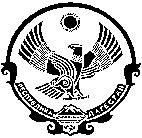                                               РЕСПУБЛИКА ДАГЕСТАН         МУНИЦИПАЛЬНОЕ ОБРАЗОВАНИЕ «СЕЛЬСОВЕТ «АЛКАДАРСКИЙ»             СУЛЕЙМАН СТАЛЬСКОГО РАЙОНА  СЕЛЬСКОЕ ПОСЕЛЕНИЯ       Индекс 368772, Республика Дагестан,  Сулейман Стальский  район, с. Алкадар, Email: alkadar80@mail.ru                                                     Постановление №33                                                                                                           13.10.2020 г.«О проведение аукциона на право заключения договора аренды земельного участка на 49 лет» В соответствие со статьями 447, 448 Гражданского Кодекса, статьями 39,6,  39,11  и 39,12  Земельного Кодекса Российской Федерации, Уставом сельского поселения «сельсовет «Алкадарский»:1.Провести торги в  форме открытого аукциона по продаже права аренды земельного участка согласно отчетом оценки:2. Проведение торгов в форме открытого аукциона возложить на комиссию по проведению торгов МБУ «Управление муниципального имущества и землепользования» администрации  МР «Сулейман –Стальский район» согласно, заключенного с ним соглашения (договора).3.По итогам представленных комиссией по проведению торгов аукционной документации секретарю АСП «сельсовет «Алкадарский» подготовить соответствующие документы  (договор аренды, акт приема передачи) для подписания.4.Комиссии по проведению торгов провести аукцион в соответствии с действующим законодательством с опубликованием информации в средствах массовой информации.5.Контроль за исполнением настоящего постановления оставляю за собой.            Глава АСП            «сельсовет «Алкадарский»                           Гусейнов А.Г.Лот №Кадастровый номерПлощадь участка (кв.м.)Целевое использование з/у и вид права Месторасположение земельного участкаНачальная цена предм. торгов(руб)1.05:13:000053:204900для ведения личного подсобного хозяйствас.Сардаркент540  